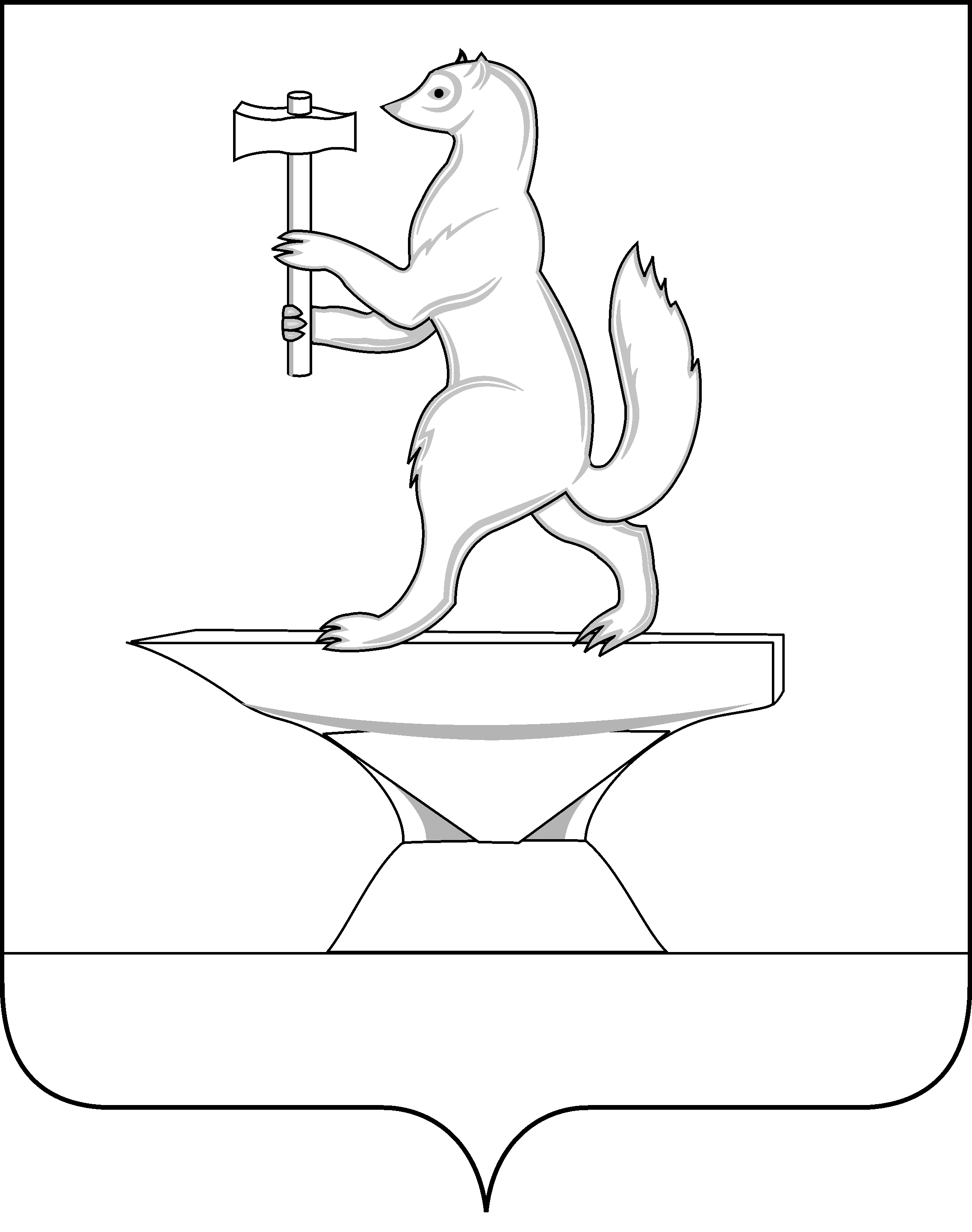 СОВЕТ ДЕПУТАТОВСЕЛЬСКОГО ПОСЕЛЕНИЯ КУЗНЕЦОВСКОЕПАВЛОВО-ПОСАДСКОГО МУНИЦИПАЛЬНОГО РАЙОНАМОСКОВСКОЙ ОБЛАСТИРЕШЕНИЕ15 октября 2014 г. № 11/2_ д. Кузнецы«О земельном налоге на территории сельского поселения КузнецовскоеПавлово-Посадского муниципального района Московской области».В соответствии с главой 31 Налогового кодекса Российской Федерации, статьей 14 Федерального Закона от 06.10.2003 №131-ФЗ «Об общих принципах организации местного самоуправления в Российской Федерации», Уставом сельского поселения Кузнецовское Павлово-Посадского муниципального района Московской области, Совет депутатовРЕШИЛ:1. Установить и ввести на территории сельского поселения Кузнецовское Павлово-Посадского муниципального района Московской области земельный налог с 01.01.2015 года.2. Налогоплательщиками налога (далее - налогоплательщики) признаются организации и физические лица, обладающие земельными участками, признаваемыми объектом налогообложения в соответствии со статьей 389 настоящего Кодекса, на праве собственности, праве постоянного (бессрочного) пользования или праве пожизненного наследуемого владения, если иное не установлено настоящим пунктом.В отношении земельных участков, входящих в имущество, составляющее паевой инвестиционный фонд, налогоплательщиками признаются управляющие компании. При этом налог уплачивается за счет имущества, составляющего этот паевой инвестиционный фонд.Не признаются налогоплательщиками организации и физические лица в отношении земельных участков, находящихся у них на праве безвозмездного срочного пользования или переданных им по договору аренды.3. Объектом налогообложения признаются земельные участки, расположенные в пределах территории сельского поселения Кузнецовское Павлово-Посадского муниципального района Московской области.4. Установить, что налоговая база определяется как кадастровая стоимость земельных участков, признаваемых объектом налогообложения в соответствии со статьёй 389 Налогового кодекса Российской Федерации, и определяется как кадастровая стоимость по состоянию на 1 января года, являющимся налоговым периодом. Порядок определения налоговой базы определяется в соответствии со статьями 391 и 392 Налогового кодекса Российской Федерации.5. Установить следующие налоговые ставки:5.1. 0,3 процента в отношении земельных участков:- отнесенных к землям сельскохозяйственного назначения или к землям в составе зон сельскохозяйственного использования в населенных пунктах и используемых для сельскохозяйственного производства;- занятых жилищным фондом и объектами инженерной инфраструктуры жилищно-коммунального комплекса (за исключением доли в праве на земельный участок, приходящейся на объект, не относящийся к жилищному фонду и к объектам инженерной инфраструктуры жилищно-коммунального комплекса) или приобретенных (предоставленных) для жилищного строительства;- приобретенных (предоставленных) для индивидуального жилищного строительства (ИЖС), садоводства, огородничества или животноводства, дачного хозяйства;- ограниченных в обороте в соответствии с законодательством Российской Федерации, предоставленных для обеспечения обороны, безопасности и таможенных нужд.0,1 процента в отношении земельных участков: - личного подсобного хозяйства (ЛПХ). 5.2. 1,5 процента в отношении прочих земельных участков, в том числе для земельных участков сельскохозяйственного назначения, не используемых по целевому назначению.6. Определить следующие порядок и сроки уплаты налога и авансовых платежей по налогу:6.1. Налогоплательщики – организации и физические лица, являющиеся индивидуальными предпринимателями, в отношении земельных участков, используемых (предназначенных для использования) ими в предпринимательской деятельности, исчисляют сумму налога (сумму авансовых платежей по налогу) самостоятельно.6.2. Налогоплательщики – физические лица уплачивают налог на основании налогового уведомления, направленного налоговым органом. Срок уплаты налога для налогоплательщиков – физических лиц, не являющихся индивидуальными предпринимателями, устанавливается до 1 октября года, следующего за истекшим налоговым периодом.7. Налоговые декларации по налогу представляются в Инспекцию ФНС России по г. Павловский Посад налогоплательщиками – организациями и физическими лицами, являющимися индивидуальными предпринимателями, не позднее 1 февраля года, следующего за истекшим налоговым периодом.8. Документы, подтверждающие право на налоговые льготы и уменьшение налоговой базы, представляются налогоплательщиками самостоятельно в Инспекцию ФНС России по г. Павловскому Посаду Московской области 9. Установить, что налоговая база определяется как кадастровая стоимость земельных участков, признаваемых объектом налогообложения в соответствии со ст. 389 Налогового кодекса РФ.9.1. От уплаты земельного налога освобождаются следующие категории граждан: а) Физические лица: - Герои Советского Союза, Герои Российской Федерации, полные кавалеры ордена Славы;- инвалиды, имеющие I, II группу инвалидности;- инвалиды с детства;- ветераны и инвалиды Великой Отечественной войны, узники фашистских концлагерей, жертвы политических репрессий, ветераны и инвалиды боевых действий, а также супруга (супруг) погибшего (умершего) инвалида войны, не вступившая (не вступивший) в повторный брак, супруга (супруг) погибшего (умершего) ветерана Великой Отечественной войны, не вступившая (не вступивший) в повторный брак;- физические лица, имеющие право на получение социальной поддержки в соответствии с Законом Российской Федерации "О социальной защите граждан, подвергшихся воздействию радиации вследствие катастрофы на Чернобыльской АЭС" (в редакции Закона РФ от 18.06.1992 N 3061-1), в соответствии с Федеральным законом от 26.11.1998 N 175-ФЗ "О социальной защите граждан Российской Федерации, подвергшихся воздействию радиации вследствие аварии в 1957 году на производственном объединении "Маяк" и сбросов радиоактивных отходов в реку «Теча» и в соответствии с Федеральным законом от 10.01.2002 N 2-ФЗ «О социальных гарантиях гражданам, подвергшимся радиационному воздействию вследствие ядерных испытаний на Семипалатинском полигоне»;- физические лица, принимавшие в составе подразделений особого риска непосредственное участие в испытаниях ядерного и термоядерного оружия, ликвидации аварий ядерных установок на средствах вооружения и военных объектах;- физические лица, получившие или перенесшие лучевую болезнь или ставшие инвалидами в результате испытаний, учений и иных работ, связанных с любыми видами ядерных установок, включая ядерное оружие и космическую технику;- многодетные семьи, имеющие доход ниже установленной в Московской области величины прожиточного минимума на душу населения по состоянию на 1 января года, являющегося налоговым периодом. Льгота предоставляется одному из родителей, имеющему удостоверение "многодетная мать (отец)";- члены семей военнослужащих, потерявших кормильца: родители (отец, мать); супруга (супруг), не вступившая (не вступивший) в повторный брак; несовершеннолетние дети.Льгота членам семей военнослужащих, потерявших кормильца, предоставляется на основании пенсионного удостоверения, в котором проставлен штамп «вдова» (вдовец, мать, отец) погибшего воина или имеется соответствующая запись, заверенная подписью руководителя учреждения, выдавшего пенсионное удостоверение, и печатью этого учреждения. В случае, если указанные члены семей не являются пенсионерами, льгота предоставляется им на основании справки о гибели военнослужащего.- родители (отец, мать);- супруга (супруг), не вступившая (не вступивший ) в повторный брак ;- несовершеннолетние дети.б) Юридические лица:- органы местного самоуправления - в отношении земельных участков, используемых ими для непосредственного выполнения возложенных на них функций;- организации, в отношении земельных участков, занятых государственными автомобильными дорогами общего пользования;- религиозные организации в отношении  принадлежащих им  земельных участков, на которых расположены здания, строения и сооружения религиозного и благотворительного назначения.10. Установить, что налоговая база уменьшается на не облагаемую налогом сумму в размере 25 процентов от кадастровой стоимости земельного участка на одного налогоплательщика в отношении земельного участка, признаваемого объектом налогообложения, следующим категориям налогоплательщиков:- одиноким пенсионерам;- ветеранам труда. 11.Установить, что указанные в настоящем решении льготы носят заявительный характер.12. Признать утратившим силу:- решение Совета депутатов сельского поселения Кузнецовское Павлово-Посадского муниципального района Московской области от 26 ноября 2013 г. № 196/61 «О земельном налоге на территории сельского поселения Кузнецовское Павлово-Посадского муниципального района Московской области».13. Настоящее решение вступает в силу с 1 января 2015 года, но не ранее  чем по истечении одного месяца со дня его официального опубликования.14. Контроль по исполнению настоящего решения возложить на комиссию по местному бюджету, налогам, сборам и контролю по исполнению бюджетных отношений.15. Опубликовать настоящее  решение  в информационном вестнике «Кузнецы» и на официальном сайте сельского поселения.Председатель Совета депутатов 					Главасельского поселения Кузнецовское				сельского поселения Кузнецовское			Д.Н. Кукушкин							О.Г. Скрыжова